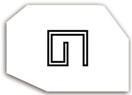               ПРОФЕСИОНАЛНА ГИМНАЗИЯ ПО ТУРИЗЪМ  - САМОКОВРАЗПРЕДЕЛЕНИЕ НА ЗАДАДЕНИТЕ ТЕМИ ЗА ИЗРАБОТВАНЕ НА ДИПЛОМНИ ПРОЕКТИ НА УЧЕНИЦИТЕ ОТ ХII А КЛАС ВТОРИ ДЪРЖАВЕН ЗРЕЛОСТЕН ИЗПИТ№Тема на дипломен проектУченик Консултант1Възможности за развитие на планински туризъм в Боровец и региона. Организиране на трансфер за чуждестранни туристи от летище София до КК Боровец.Наталия Бисерова ГеоргиеваЕлена Сердарева2Екскурзоводско обслужване по време на туристическо пътуване с автобус до Гърция. Туристически ресурси в гр. СолунВеселина Руменова ИвановаЕлена Сердарева3Туристически ресурси на гр. Самоков и региона. Да се организира туристическо пътуване с автобус по маршрут:  Пловдив - Самоков-ПловдивДенислав Мартинов СлавчовЕлена Сердарева4Туристически обекти в гр. Бургас . Организиране и провеждане на панорамна обиколка с автобус. Зоя Трайкова АнгеловаЕлена Сердарева5Да се организира туристическо пътуване с теснолинейката от гара Септември до гара Добринище. Туристически обекти по маршрута. Екскурзоводско обслужване.Страхил Асенов СтрахиловЕлена Сердарева6Развитието на фолклорен туризъм в община СамоковСавина Стефанова ВелковаАлбена Попова7Развитието на културно-познавателен туризъм в община СамоковИвайло Сашов ИвайловАлбена Попова8Провеждане на еднодневно ТПОЦ с включени обекти на ЮНЕСКОЮлиян Тодоров АсеновАлбена Попова9Провеждане на двудневно ТПОЦ в община Самоков с включени Национални туристически обектиАсен Василев ТрайковАлбена Попова10Панорамна обиколка в гр. Самоков и к.к. БоровецРоман Ясенов  СадковАлбена Попова11Развитието на религиозен туризъм в община СамоковАлбена Попова12Провеждането на детска анимация в община СамоковАлбена Попова13Възможности за развитие на екологичен туризъм в Югозападен регионЗдравко Веселинов ЗдравковАнна Харалампиева14Дестинации за спа туризъм в БългарияИван Любенов СауловАнна Харалампиева15Възможности за развитие на винен туризъм в БългарияЕлисей Василев БорисовАнна Харалампиева16Дестинации за ловен туризъм в  Югозападна БългарияЗорница Николова ИвановаАнна Харалампиева17Провеждане на ТП с круизен кораб по река Дунав от Русе до ВиенаФлора Методиева ПавловаАнна Харалампиева18Характеристика и особености на туроператорската и турагентска дейност в България.Бойко Иванов ХристовМариана Бакрачева19Борис Николаев БорисовМариана Бакрачева20Организиране на панорамна обиколка в град ПловдивСашко Ивов СимеоновМариана Бакрачева21Спортна анимация за възрастниМариана Бакрачева22Иновации в селския туризъм. Развитие на селския туризъм в Западни Родопи.Георги Николаев ГеоргиевСоня Китанова23Състояние и развитие на туризма в защитените природни територии в БългарияМитко Георгиев СтоиловСоня Китанова24Състояние и развитие на конгресния туризъм в България.Сашко Руменов СтрахиловСоня Китанова25Спортна анимация в хотелите. Съставяне на програма за спортна анимация на група с продължителност на престоя 10 дни. Светла Александрова ЯнковаСоня Китанова26Туристически потенциал на Южното ЧерномориеСлавейка Стефкова НиколоваМариана Бакрачева